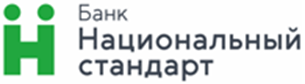 Заявление о подключении / отключении усуги предоставления Информации по счету(-АМ) посредством телефонной связиименуем___ в дальнейшем «Клиент», настоящим просит АО Банк «Национальный стандарт» (далее – «Банк»)(выбрать один из вариантов и отметить «V»)активировать услугу предоставления информации по счету (-ам) посредством телефонной связи в порядке и на условиях, изложенных в Правилах комплексного банковского обслуживания юридических лиц в АО Банк «Национальный стандарт», и предоставлять сведения об остатках, движении средств, а также иную справочную информацию по счету (-ам) Клиента, отключить услугу предоставления информации по счету (-ам) посредством телефонной связи в соответствии с Правилами комплексного банковского обслуживания юридических лиц в АО Банк «Национальный стандарт», и прекратить предоставление сведений об остатках, движении средств, а также иной справочной информации по счету (-ам) Клиента, открытому (-ым) в Банке, по телефону.Наименование организации или ФИО и вид деятельности («индивидуальный предприниматель», «адвокат», нотариус» и т.д.),  ИНН,открытым в Банке, по телефону при условии использования Клиентом кодового слова:.М.П.(Подпись)(ФИО)